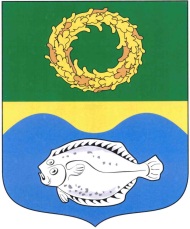 РОССИЙСКАЯ ФЕДЕРАЦИЯКАЛИНИНГРАДСКАЯ ОБЛАСТЬОКРУЖНОЙ СОВЕТ ДЕПУТАТОВМУНИЦИПАЛЬНОГО ОБРАЗОВАНИЯ«ЗЕЛЕНОГРАДСКИЙ ГОРОДСКОЙ ОКРУГ»(первого созыва)   РЕШЕНИЕот 21 февраля 2018 года	                        № 193г. ЗеленоградскО согласовании безвозмездной передачи имущества из государственной собственности Калининградской области в муниципальную собственность муниципального образования «Зеленоградский городской округ»  В соответствии с пунктом 11 статьи 154 Федерального закона от 22 августа 2004 года № 122-ФЗ «О внесении изменений в законодательные акты Российской Федерации и признании утратившими силу некоторых законодательных актов Российской Федерации в связи с принятием федеральных законов «О внесении изменений и дополнений в Федеральный закон «Об общих принципах организации законодательных (представительных) и исполнительных органов государственной власти субъектов Российской Федерации» и «Об общих принципах организации местного самоуправления в Российской Федерации», статьей 50  Федерального закона от 06 октября 2003 года № 131-ФЗ «Об общих принципах организации местного самоуправления в Российской Федерации» окружной Совет депутатов муниципального образования «Зеленоградский городской округ»РЕШИЛ:1. Согласовать безвозмездную передачу имущества из государственной собственности Калининградской области в муниципальную собственность муниципального образования «Зеленоградский городской округ» согласно приложению.  2. Опубликовать решение в газете «Волна» и разместить на официальном сайте органов местного самоуправления муниципального образования «Зеленоградский городской округ».3. Решение вступает в силу со дня официального опубликования.Глава муниципального образования«Зеленоградский городской округ»                                                 С.В. КулаковПриложение к решению окружного Совета депутатов муниципального образования «Зеленоградский городской округ»  от 21 февраля 2018 года № 193     №п/пНаименованиеимуществаАдрес места нахождения имуществаИндивидуализирующиехарактеристикиимущества1234Автобус для перевозки детейКалининградская область,        г. Зеленоградск, ул. Тургенева, д. 6Марка – FORD TRANSIT; Год выпуска – 2017г.; VIN Z6FXXXESGXHA67944Автобус для перевозки детейКалининградская область,        г. Зеленоградск, ул. Тургенева, д. 6Марка – FORD TRANSIT; Год выпуска – 2017г.; VIN Z6FXXXESGXHB64530Автобус для перевозки детейКалининградская область,        п. Мельниково, ул. Букетная, д. 4Марка – ПАЗ 32053-70; Год выпуска – 2017г.; VIN X1M3205BXH0002164